Руководитель Группы по взаимодействию со СМИЧекрыгина Оксана Александровна8(4722)30-69-48   +7 (909) 202 49 16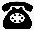 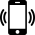 chekryginao@041.pfr.gov.ruДо 1 августа белгородские работодатели могут подать заявку на компенсацию расходов по охране трудаКаждый страхователь имеет возможность снизить расходы на реализацию мер по сокращению производственного травматизма и профессиональных заболеваний за счет средств обязательного социального страхования. В 2023 году 565 организаций в Белгородской области воспользовались услугой. В 2024 году за компенсацией расходов на охрану труда в Отделение СФР по Белгородской области уже обратились более 230 работодателей.Финансовое обеспечение предупредительных мер работодатели осуществляют за счет собственных средств, а затем обращаются за их возмещением в ОСФР. Для получения компенсации нужно до 1 августа подать соответствующее заявление в региональное Отделение фонда, а после выполнения предупредительных мер, до 15 декабря, предоставить отчет о произведенных расходах на указанные цели. Подать заявление и пакет документов можно на портале Госуслуг, в МФЦ, по почте, а также на личном приёме в клиентских службах ОСФР.«Согласно правилам, работодатель может вернуть до 20% сумм страховых взносов от несчастных случаев на производстве и профессиональных заболеваний, начисленных им за предшествующий календарный год. Если страхователь направит дополнительно средства на санаторно-курортное лечение работников предпенсионного и пенсионного возраста, то возмещение затрат может быть увеличено до 30%. Региональное Отделение Социального фонда России выделит 382,9 миллиона рублей на финансовое обеспечение предупредительных мер по сокращению производственного травматизма. Обращаем внимание, что важным требованием для получения компенсации является отсутствие у работодателя задолженностей по страховым взносам, непогашенных пеней и штрафов», — пояснила управляющий ОСФР по Белгородской области Ирина Шушкова.В 2023 году было предусмотрено 17 направлений, на которые региональные страхователи имели право направлять средства социального страхования. Наиболее востребованы среди белгородских работодателей были следующие из них:- проведение обязательных медосмотров работников (186,8 миллиона рублей),- на санаторно-курортное лечение работников предпенсионного (пенсионного) возраста (150 миллионов рублей);- приобретение сертифицированных средств индивидуальной защиты (104,8 миллиона рублей );- проведение специальной оценки условий труда (20 ,05 миллиона рублей).Статус рассмотрения заявления можно проверить онлайн на сайте Отделения СФР по Белгородской области в разделе «Страхователям». Телефон регионального контакт-центра для страхователей: 8 (800) 10-00-01 (звонок бесплатный).*п.4 Приказа Минтруда России от 14.07.2021 №467